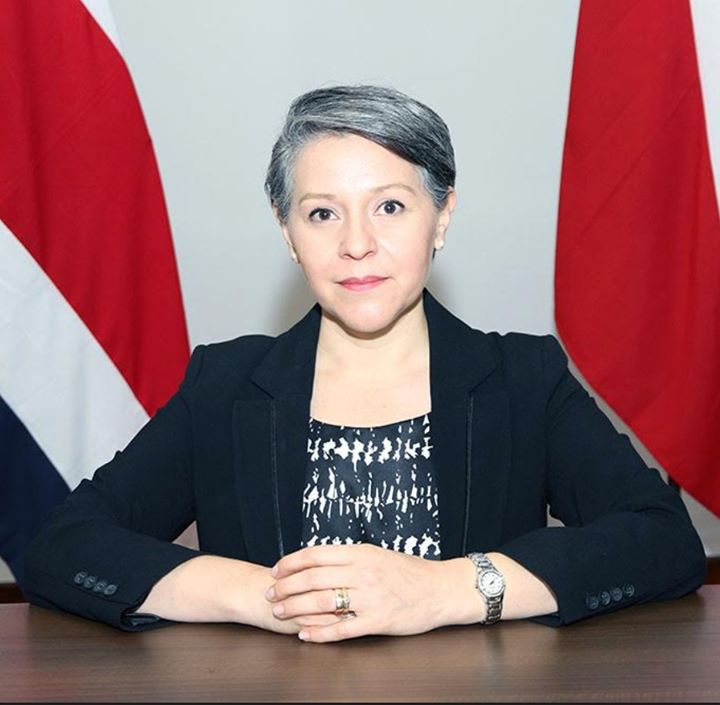 Nombre: Alejandra Gamboa JiménezCargo: Vicerrectora de Vida EstudiantilPeriodo del nombramiento: Del 7 de julio de 2020 al 6 de julio de 2025.Correo electrónico: alejandra.gamboa.jimenez@una.crTeléfono: 2277-3830Grado académico: DoctoraAcadémica catedrática de la División de Educación para el Trabajo, del Centro de Investigación y Docencia en Educación (CIDE) de la Universidad Nacional, docente de la Universidad de Costa Rica y la Universidad Estatal a Distancia. Participe de procesos de gestión académica como subdirectora
de la División de Educación para el Trabajo del CIDE, miembro del Consejo Editorial de la UNA, y en los últimos 5 años, coordinadora del Doctorado en Estudios Latinoamericanos y del Doctorado Interdisciplinario en Artes y Letras de América Central, adscritos a la Escuela de Filosofía, de la Facultad de Filosofía y Letras.
Ha trabajado como profesional en Orientación en diversos niveles educativos, con una especialidad en Psicopedagogía cuyo perfil se enfoca en la comprensión de las dificultades y situaciones educativas de nuestra realidad estudiantil. Tiene especial interés por las ciencias sociales, la ética y la salud mental, y ha profundizado su quehacer investigativo en el
campo de la sociología laboral con énfasis en precariedad, riesgos psicosociales y la Universidad en el contexto de la globalización neoliberal. Además, estudia las bases epistemológicas, teóricas y metodológicas de su disciplina básica, la Orientación Educativa, ámbito donde se encuentra su mayor producción académica. En sus palabras “su genealogía académica es la permanente construcción de un puente entre las ciencias de la educación y las ciencias sociales que le permiten la reflexión de las cotidianidades”.